Unit 8 Lesson 12: Notice and WonderWU Notice and Wonder: Equal Groups (Warm up)Student Task StatementWhat do you notice? What do you wonder?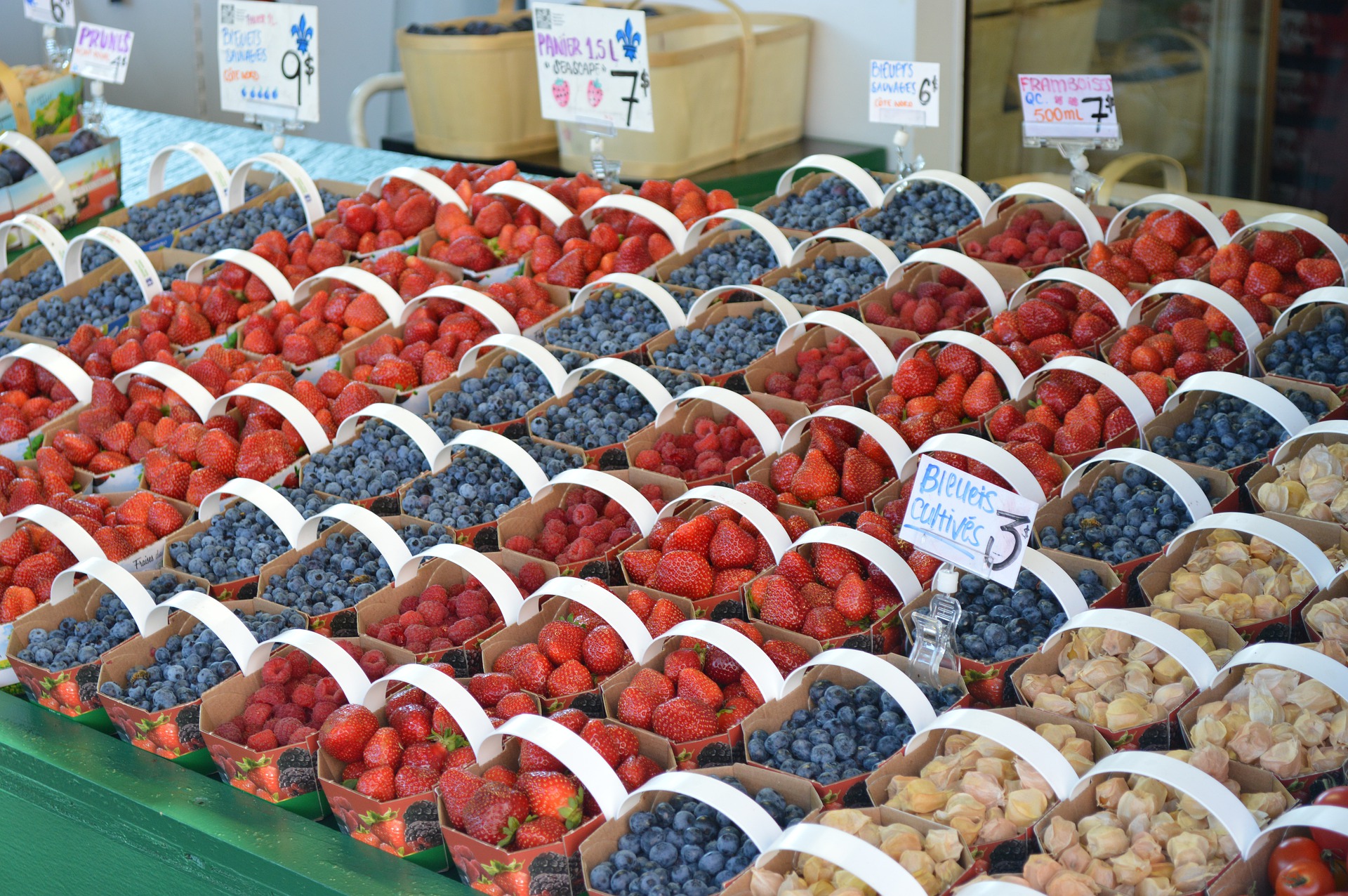 1 Design Your Notice and WonderStudent Task StatementFind an image that would encourage your classmates to notice and wonder about equal groups.Write down the possible things students might notice and wonder about your image.Students may notice:Students may wonder:2 Facilitate Your Notice and WonderStudent Task StatementDisplay your image for your classmates.Ask them, “What do you notice? What do you wonder?”Give them a minute to discuss together.Ask them to share what they notice and wonder.Record their ideas.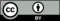 © CC BY 2021 Illustrative Mathematics®